ВІННИЦЬКА МІСЬКА РАДАДЕПАРТАМЕНТ  ОСВІТИН А К А З02.09.2015										№528м. ВінницяПро організацію роботи Школи активного навчаннякомунальної установи « Міський методичний кабінет»в 2016-2017 навчальному роціНа виконання Державної національної програми «Освіта»                           (Україна ХХІ ст.), Законів України «Про освіту», «Про дошкільну освіту», «Про загальну середню освіту», «Про інноваційну діяльність»,                                         « Національної стратегії розвитку освіти в Україні (2012-2021)», Державного стандарту розвитку освіти (2011), наказів Міністерства освіти і науки  України «Про затвердження змін до навчальних програм початкових класів загальноосвітніх навчальних закладів» від 05.08.2016 року №948, « Про затвердження навчальних програм для 10-11 класах загальноосвітніх навчальних закладів» від 17.07.2016 № 826,   листа Міністерства освіти і  науки України  «Щодо методичних рекомендацій про викладання  навчальних предметів у загальноосвітніх закладах», зареєстрованого МОН України від 17.08.2016  № 1/9 – 437 , « Програми розвитку освіти м. Вінниці на 2013-2020 рр.», « Положення про районний (міський) методичний кабінет», затвердженого  наказом Міністерством освіти і науки України від 08.12.2008  №1119,Н А К А З У Ю:1. Створити на базі комунальної установи « Міський методичний кабінет» міську Школу активного навчання з метою оновлення, вдосконалення  традиційних та пошуку нових ефективних технологій методичної роботи , проектування розвитку професійної компетентності педагогічних працівників та забезпечення прогнозованого змісту інноваційних процесів в освіті.2 . Затвердити Положення про Школу активного навчання (далі-Школа) комунальної установи « Міський методичний кабінет» Департаменту освіти Вінницької міської ради та план роботи на 2016-2017 навчальний рік        (додатки 1,2).3. Керівникам закладів освіти :3.1.Провести організаційно - роз’яснювальну роботу серед педагогів та педпрацівників щодо відвідування занять в Школі;  3.2. Забезпечити участь слухачів в Школі  за результатами  проведених в закладі  діагностик, анкетувань  з урахуванням  потреб неперервності освіти на засадах андрагогіки, синергетики, інноватики, акмеології ( додаток 3).4. Міському методичному кабінету ( Н.Москальчук):4.1. Забезпечити ефективну реалізацію методистами програми роботи школи на 2016-2017 рік.4.2. Результати роботи  заслухати на засіданні науково-методичної ради та узагальнити  в підсумковому наказі .4.3. Роботу Школи висвітлювати на сайті КУ « ММК».5. Контроль за виконанням наказу залишаю за собою.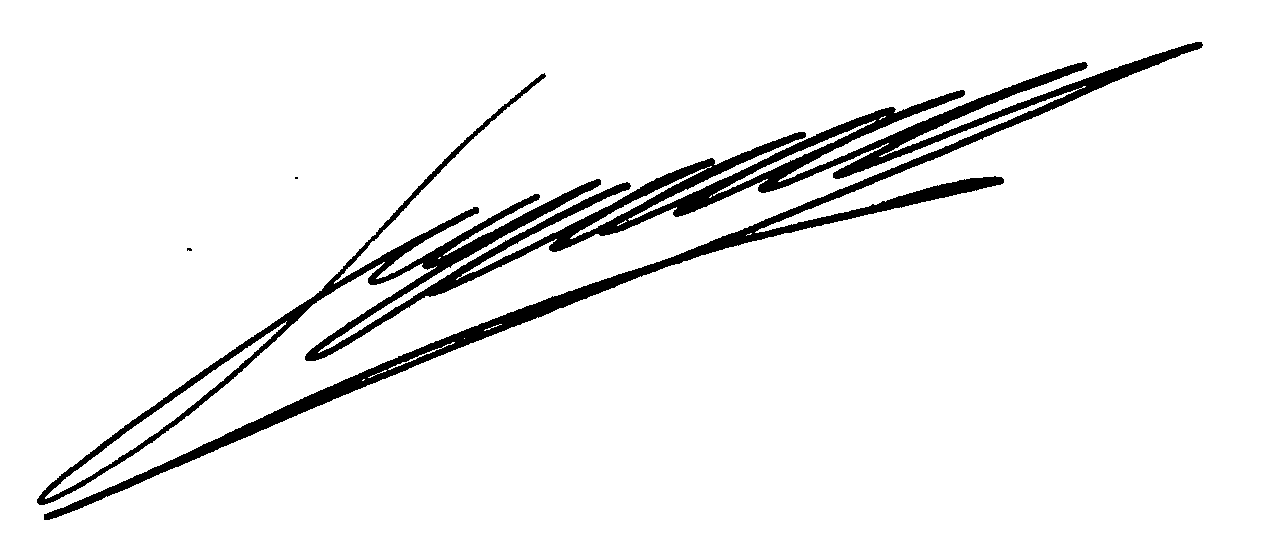    Директор Департаменту 						В.БунякН.Москальчук56-26-48К.Маліцька67-21-36Додаток1до наказу Департаменту освіти                                                                               від 02.09.2016   №ПОЛОЖЕННЯ Про Школу активного навчання комунальної установи  «Міський методичний  кабінет»І Загальні положення1.1. Методична робота — це цілісна система взаємопов'язаних дій і заходів, яка грунтується на досягненнях науки, перспективному  досвіді й конкретному аналізі труднощів навчально-виховної діяльності , і спрямована на всебічне підвищення професійної майстерності кожного вчителя, вихователя,практичного психолога , соціального педагога, шкільного бібліотекаря, керівника закладу освіти, на збагачення й розвиток творчого потенціалу педагогічного колективу, а в результаті — на досягнення оптимальних наслідків освіти, виховання й розвитку майбутніх громадян України.1.2.Науково-методична робота  міського методичного кабінету є основною ланкою в системі  підвищенням кваліфікаційного рівня педагогічного працівника як об’єкта особистісного професійного зростання.1.3. Школа активного навчання міського методичного кабінету – це організаційна  форма науково-методичної  роботи методистів ММК на засадах андрагогіки (науки про навчання дорослих), акмеології (науки про досягнення вершин творчості), синергетики (науки про постійні зміни), інноватики (науки про нововведення), аксіології (науки про людину як найвищу цінність), сучасної педагогіки і психології.1.4. Заняття в Школі є добровільними і  організовуються  за наслідками проведених адміністрацією закладів та методистами  діагностик , моніторингів  професійної компетентності  педагогів, їх потреб у вдосконаленні методики універсальних навчальних дій, а також  за результатами  самоаналізів, самооцінок, самоконтролю результатів власної педагогічної діяльності.    ІІ Мета, напрями, форми роботи Школи активного навчання 2.1. Мета діяльності Школи активного навчання - забезпечення професійного росту , підготовка нової генерації педагогічних працівників, здатних працювати в умовах модернізації освіти , інноваційних змін та  подолання формалізму і рецептурності в методичній роботі.2.2. Напрями діяльності  Школи:інформаційно - методичний  супровід  дослідно-експериментальної роботи, інноваційної, моніторингової, міжнародної освітньої діяльності; моделювання змін в організації навчально-виховного процесу; запровадження проектів, програм, акцій, конкурсів та їх методичний супровід; ознайомлення з нормативно-правовими актами, науково-методичними, практичними матеріалами з  метою подолання труднощів  в професійній діяльності діяльності;впровадження в роботу педагогічних працівників міста  досягнень системи освіти України, області,  міста : педагогічного досвіду, наукових ідей, нових педагогічних технологій,  методик в цілому та учасників навчально -виховного процесу зокрема;оперативне  консультування  та забезпечення інтерактивної взаємодії учасників навчально-виховної діяльності та методичної служби;стимулювання творчої  активності та самореалізації  учасників навчально - виховного процесу;підвищення ефективності діяльності шляхом організації різних форм навчання засобами сайту ММК; оптимізація системи підготовки вчителів до роботи в умовах профільного,  інклюзивного навчання та  роботи  з обдарованою молоддю;методичний супровід організації та удосконалення самоосвіти педагогічних працівників. 2.3. Форми діяльності:за педагогічними освітніми технологіями:а)традиційні ;б) інноваційні ;за кількістю учасників:а) індивідуальні;б) групові;в) колективні.за критеріями оперативності навчання:а) інформаційно-теоретичні;б) практико-цільові;в) консультативні.ІІІ Учасники Школи активного навчання 3.1. Учасники Школи – слухачі та методисти  комунальної  установи   «Міський методичний кабінет»:адміністрація загальноосвітніх та дошкільних навчальних закладів  міста;педагогічні працівники  ЗНЗ, ДНЗ, ПНЗ міста;практичні психологи, соціальні педагоги  ЗНЗ , ДНЗ;методисти  комунальної  установи  « Міський методичний кабінет» .3.2. Методист  комунальної  установи   «Міський методичний кабінет» виступає в якості учителя вище вказаних категорій учасників Школи і професійно поєднує в собі риси експерта, організатора, наставника, консультанта, фасилітатора.3.3. Функції  методиста :визначально-проектувальна  (визначення потреб слухачів Школи, планування роботи в Школі на перспективу і кожного заняття зокрема);мотиваційна (створення сприятливих умов, позитивної мотивації  до набуття та вдосконалення професійної компетентності);методична (вибір найбільш продуктивних методів і технік навчання,  забезпечення зворотнього зв’язку);практико-інтеграційна  (надання ресурсів і засобів , необхідних для ефективної практичної діяльності учасників Школи);оціночна( оцінка та самооцінка результатів навчання).Додаток 2до наказу Департаменту освіти                                                                               від 02.09.2016   №План роботи Школи активного навчання ( ШАН) на 2016-2017 навчальний рік№ з/пНапрями і зміст роботи школиНапрями і зміст роботи школиКатегорія слухачівШАНФорма навчаннята узагальнення інформаціїТермінВідповідальні за проведення методистиІ Інноваційна, дослідно-експериментальна, моніторингова, міжнародна  діяльністьІ Інноваційна, дослідно-експериментальна, моніторингова, міжнародна  діяльністьІ Інноваційна, дослідно-експериментальна, моніторингова, міжнародна  діяльністьІ Інноваційна, дослідно-експериментальна, моніторингова, міжнародна  діяльністьІ Інноваційна, дослідно-експериментальна, моніторингова, міжнародна  діяльністьІ Інноваційна, дослідно-експериментальна, моніторингова, міжнародна  діяльністьІ Інноваційна, дослідно-експериментальна, моніторингова, міжнародна  діяльність1Технологічна культура написання, оформлення та презентації конкурсних робіт ( « Інноватика в освіті» , « Сучасні заклади освіти» ).Технологічна культура написання, оформлення та презентації конкурсних робіт ( « Інноватика в освіті» , « Сучасні заклади освіти» ).Заявлені на участь заклади освіти Групові та індивідуальні консультаціїВересень-жовтень2017Півторак А.А.2Експериментальна діяльність в загальнооосвітніх закладах: мета, принципи, напрями.Експериментальна діяльність в загальнооосвітніх закладах: мета, принципи, напрями.ЗНЗ,ДНЗМатеріали для самоосвіти на сайті КУ « ММК»Протягом рокуПівторак А.А.3Міжнародний проект « Є контакт!» в контексті психологічної підтримки  учнів, батьків. педпрацівників. Міжнародний проект « Є контакт!» в контексті психологічної підтримки  учнів, батьків. педпрацівників. Учасники навчально-виховного процесу ЗНЗ та ДНЗМатеріали для самоосвіти на сайті  КУ « ММК»Протягом року2016-2017Щеголева Т.А.ІІ Формування професійної компетентності вчителів для  роботи з  новим      Держстандартом, новими  та оновленими програмамиІІ Формування професійної компетентності вчителів для  роботи з  новим      Держстандартом, новими  та оновленими програмамиІІ Формування професійної компетентності вчителів для  роботи з  новим      Держстандартом, новими  та оновленими програмамиІІ Формування професійної компетентності вчителів для  роботи з  новим      Держстандартом, новими  та оновленими програмамиІІ Формування професійної компетентності вчителів для  роботи з  новим      Держстандартом, новими  та оновленими програмамиІІ Формування професійної компетентності вчителів для  роботи з  новим      Держстандартом, новими  та оновленими програмамиІІ Формування професійної компетентності вчителів для  роботи з  новим      Держстандартом, новими  та оновленими програмами1Вивчення міжнародного гуманітарного права в курсі « Захист Вітчизни» (10-11 клас)  Вивчення міжнародного гуманітарного права в курсі « Захист Вітчизни» (10-11 клас)  Вчителі курсу « Захист Вітчизни»Семінар-практикумМетодична розробка уроків « МГП на уроках предмету « Захист Вітчизни» вересеньМаліцька К.П.Старченко В.В.2Особливості навчальної діяльності в початковій школі за оновленими програмами (1-4 кл.)Особливості навчальної діяльності в початковій школі за оновленими програмами (1-4 кл.)Вчителі 1-4 класів.Всього: 4 заняттяСемінар з елементами практикумаМетодичні рекомендаціїна сайті КУ « ММК»Вересень2016Жовтень2017Зима Л.Т.3Критерії оцінювання результатів моніторингів та ДПА в початковій школі.Критерії оцінювання результатів моніторингів та ДПА в початковій школі.Вчителі 4 –их класів    Прес-реліз на сайті КУ « ММК»                                                                                                                                                              Березень-квітень2017Зима Л.Т.4Практичні заняття  в курсі історії за новою та оновленою  програмамиПрактичні заняття  в курсі історії за новою та оновленою  програмамиВчителі історії8 класМетодичні рекомендації на сайті КУ « ММК»Вересень2016Січень2017Маліцька К.П.5Практичні заняття  в курсі історії за новою та оновленою  програмамиПрактичні заняття  в курсі історії за новою та оновленою  програмамиВчителі історії10-11 класМетодичні рекомендації на сайті КУ « ММК»Вересень2016Грудень2016Маліцька К.П.6Практичні заняття  в курсі правознавства  за новою та оновленою  програмамиПрактичні заняття  в курсі правознавства  за новою та оновленою  програмамиВчителі права9-11 класПрактикум у формі ділової гри .Методичні рекомендації на сайті КУ « ММК»Жовтень2016 січень2017Маліцька К.П.7Розвиток комунікативної компетентності педагогічних працівниківІ заняттяІІ заняттяРозвиток комунікативної компетентності педагогічних працівниківІ заняттяІІ заняттяМолоді вчителі(1-3 рік роботи)ТренінгиЛистопад 2016Лютий 2017Дрозд Т.М.8Методичне забезпечення особливостей викладання природничих дисциплін за новим Держстандартом.Методичне забезпечення особливостей викладання природничих дисциплін за новим Держстандартом.Голови шкільних МО Семінар-пракикумМетодичні рекомендації на сайті КУ « ММК»Вересень2016Любчак І.О.                     ІІІ        Соціально-психологічна  траєкторія розвитку освіти                      ІІІ        Соціально-психологічна  траєкторія розвитку освіти                      ІІІ        Соціально-психологічна  траєкторія розвитку освіти                      ІІІ        Соціально-психологічна  траєкторія розвитку освіти                      ІІІ        Соціально-психологічна  траєкторія розвитку освіти                      ІІІ        Соціально-психологічна  траєкторія розвитку освіти                      ІІІ        Соціально-психологічна  траєкторія розвитку освіти 1Особливості взаємодії школи і сім’ї в розрізі підтримки обдарованої дитини.Особливості взаємодії школи і сім’ї в розрізі підтримки обдарованої дитини.Практичні психологи ЗНЗ, педагогиСемінар – супутник « Контури обдарованої дитини» з елементами дидактичної гри.Методичний експрес-бюлетеньВересень2016Воловодівська Ж.О.2Характеристика навчально-пізнавальної діяльності дітей з особливими  освітніми потребами та забезпечення сприятливих умов для їх навчання, розвитку  в ЗНЗ.Характеристика навчально-пізнавальної діяльності дітей з особливими  освітніми потребами та забезпечення сприятливих умов для їх навчання, розвитку  в ЗНЗ.Педагоги ЗНЗЛекція,  індивідуальні консультаціїМетодичні рекомендації на сайті КУ « ММК»Жовтень2016Воловодівська Ж.О.3Особливості соціального захисту дітей  у роботі соціального педагога в умовах загальноосвітнього навчального  закладуОсобливості соціального захисту дітей  у роботі соціального педагога в умовах загальноосвітнього навчального  закладуСоціальні педагоги ЗНЗСемінар-практикумМетодичний експрес-бюлетеньЖовтень2016Воловодівська Ж.О.4Культура спілкування  у системі «вчитель-учень» як чинник позитивного мікроклімату в шкільному середовищі.Культура спілкування  у системі «вчитель-учень» як чинник позитивного мікроклімату в шкільному середовищі.Педагоги ЗНЗПрактикум з елементами тренінгуЛистопад2016Воловодівська Ж.О.5Психологічне сприяння розвитку особистості учнів різних вікових категорій Психологічне сприяння розвитку особистості учнів різних вікових категорій Практичні психологи ЗНЗ« Круглий стіл» з елементами практикумаЛютий2017Воловодівська Ж.О.6Розвиток ініціативи і підприємливості. Професійне становлення особистості старшокласника.Розвиток ініціативи і підприємливості. Професійне становлення особистості старшокласника.Практичні психологи, соціальні педагоги ЗНЗПрактикумМетодичні рекомендації на сайті КУ « ММК»Березень2017Воловодівська Ж.О.7Способами врегулювання емоційного стану дитини та дорослого в кризових ситуаціях.Способами врегулювання емоційного стану дитини та дорослого в кризових ситуаціях.Педагоги ЗНЗСитуаційно-рольова граМетодичні рекомендації на сайті КУ « ММК»Квітень2017Воловодівська Ж.О.8Особливості роботи практичного психолога ДНЗ щодо подолання дитячої агресивностіОсобливості роботи практичного психолога ДНЗ щодо подолання дитячої агресивностіПрактичні психологи ДНЗПрактикум з елементами тренінгуМетодичні рекомендації на сайті КУ « ММК»Вересень2016Щеголева Т.А.9Професійне вигорання або Робота в радістьПрофесійне вигорання або Робота в радістьВихователі ДНЗ зі стажем роботи 20 і понад роківМарафон психологічних ситуаційЛистопад2016Щеголева Т.А.10Мотивація педагогічних працівників як фактор підвищення ефективності виховання та навчання дітей дошкільного вікуМотивація педагогічних працівників як фактор підвищення ефективності виховання та навчання дітей дошкільного вікуПрактичні психологи ДНЗІнтелектуальна гра з елементами тренінгуЛютий2017Щеголева Т.А.11Особливості спілкування вихователя та дошкільникаОсобливості спілкування вихователя та дошкільникаВихователі ДНЗ( молоді спеціалісти 1-3 роки)Вернісаж для молодого вихователяПрес-релізКвітень2017Щеголева Т.А.                 І V    Методичне забезпечення навчально-освітньої діяльності                    І V    Методичне забезпечення навчально-освітньої діяльності                    І V    Методичне забезпечення навчально-освітньої діяльності                    І V    Методичне забезпечення навчально-освітньої діяльності                    І V    Методичне забезпечення навчально-освітньої діяльності                    І V    Методичне забезпечення навчально-освітньої діяльності                    І V    Методичне забезпечення навчально-освітньої діяльності   1Особистісно орієнтоване навчання.Заступники д/ш, вчителі ЗНЗЗаступники д/ш, вчителі ЗНЗЛекція з елементами практикумуПрес-релізЖовтень2016Маліцька К.П.Півторак А.А.2Особливості вивчення  малих прозових творів на уроках зарубіжної літературиВчителі літератури Вчителі літератури Методичні рекомендації на сайті КУ « ММК»Листопад2016Токар О.В.3Забезпечення  реалізації дидактичного  принципу наступності при  викладанні наскрізних тем з української мови( 5-11 клас)Вчителі української мови ( 3-10 років стажу)Вчителі української мови ( 3-10 років стажу)Методичний функціональний семінарМетодичні рекомендації на сайті КУ « ММК»Грудень2016Квітень2017Токар О.В.4Методика навчання дітей молодшого шкільного віку з особливими освітніми  потребами Вчителі, які навчають індивідуально дітей- учнів школи І ст. з особливими потребамиВчителі, які навчають індивідуально дітей- учнів школи І ст. з особливими потребамиПрактикумЛистопад2016Зима Л.Т.5Педагогічна спадщина М.Грушевського ( до 150 –ої річниці М.Грушевського)Слухачі Школи РККСлухачі Школи РККСемінар-кругозірВересень2016Москальчук Н.І.6Шкільна майстерня: робоче місце учня і  вчителя трудового навчання.Завідувачі майстернями ЗНЗЗавідувачі майстернями ЗНЗМетодичні рекомендації на сайті КУ « ММКЛистопад 2016Косолапова О.В.7Профорієнтаційна робота вчителя трудового навчання : форми і зміст.Вчителі І-ІІ кваліфікаційної категоріїВчителі І-ІІ кваліфікаційної категоріїСитуційно-рольова граБерезень 2017Косолапова О.В.8Шкільна документація вчителя природничого циклуВчителі природничого циклу(1-5 рік стажу)Вчителі природничого циклу(1-5 рік стажу)Методичний експрес-бюлетеньна сайті КУ «ММК»Листопад2016Любчак І.О.9Методи і прийоми  ефективного вивчення курсу « Мистецтво» (8 клас)Вчителі курсу «Мистецтво»Вчителі курсу «Мистецтво»Аукціон методичних ідейПрес-релізБерезень2017Побережна І.В.10Навчально-методичний супровід процесу інтеграції освітньої діяльності ДНЗВихователі-методисти ДНЗВихователі-методисти ДНЗЛекціяЖовтень 2016Бондарчук  Л.В.11Ефективні прийоми впровадження варіативної складової Базового компонента дошкільної освіти у ДНЗ.Вихователі-методисти ДНЗВихователі-методисти ДНЗМетодичний топ-листКонсультації Квітень2017Сокиринська Н.Д12Портфоліо шкільного бібліотекаряШкільні бібліотекаріШкільні бібліотекарі Методичні матеріали на сайті КУ «ММК»Жовтень2016Нарольська К.В.13Робота з електронними формами для збору та узагальнення інформації Шкільні бібліотекаріШкільні бібліотекаріДілова гра з елементами практикуму  Вересень2016Нарольська К.В.                                                 V   Виховна робота                                                  V   Виховна робота                                                  V   Виховна робота                                                  V   Виховна робота                                                  V   Виховна робота                                                  V   Виховна робота                                                  V   Виховна робота 1Календар прав людини. Методичне забезпечення правоосвітньої  та право виховної роботи роботи педагогів в ЗНЗГолови шкільних МО класних керівниківГолови шкільних МО класних керівниківСемінар-супутникМетодичні матеріали на сайті КУ «ММКЖовтень2016Маліцька К.П.,Побережна І.В.2Стратегії  ефективного формування само ідентифікації  дітей відповідно до  положень Концепції національно-патріотичного виховання(2015)   Інститут класних керівників 1-11 класівІнститут класних керівників 1-11 класівМетодичний полілогСічень2016Побережна І.В.3Позакласна робота вчителя природничу циклу : традиції та інновації.Вчителі біології Вчителі біології Семінар-кругозірМетодичні матеріали на сайті КУ «ММКБерезень2017Любчак В.О.VI  ІКТ в загальноосвітніх закладах освітиVI  ІКТ в загальноосвітніх закладах освітиVI  ІКТ в загальноосвітніх закладах освітиVI  ІКТ в загальноосвітніх закладах освітиVI  ІКТ в загальноосвітніх закладах освітиVI  ІКТ в загальноосвітніх закладах освітиVI  ІКТ в загальноосвітніх закладах освіти1Секрети MS-WORDСекрети MS-WORDЗаступники д/ш, секретарі ЗНЗ, ДНЗПрактикумМетодична розробка для користувачівЖовтень2016Мельник Т.С.2Технологічна культура підготовки аудіо-файлів, робота з мікрофонамиТехнологічна культура підготовки аудіо-файлів, робота з мікрофонамиВчителі музики,педагоги-організатори, керівники гуртківМетодична розробка для користувачів  (сайт ММК)Січень2017Мельник Т.С.3Графічні редактори  та фото-мастерінг в роботі вчителяГрафічні редактори  та фото-мастерінг в роботі вчителяПедагогічніпрацівники ЗНЗ , ДНЗ( за попередньо поданою заявкою)Майстер-класМетодична розробка для користувачів(сайт ММК)Грудень2017Мельник Т.С.4WIKI – середовище. Культура блогів, сайтів.WIKI – середовище. Культура блогів, сайтів.Педагогічніпрацівники ЗНЗ , ДНЗ( за попередньо поданою заявкою)Групові та індивідуальні практикуми Методична розробка для користувачів(сайт ММК)Лютий2017Мельник Т.С.